Want to Take Charge of Your Diabetes in 2022?Become a Self-Manager!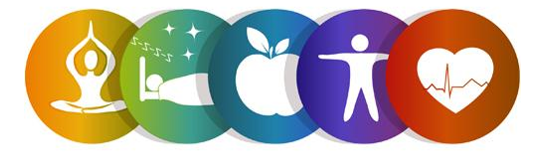 Register for the Common Threads Workshop!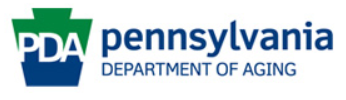 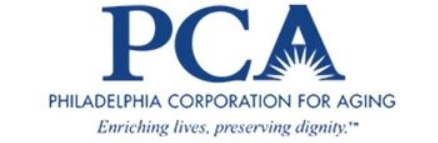 This program is supported by Philadelphia Corporation for Aging through Title IIID funds received from the Pennsylvania Department of Aging.  This program was originally developed at Stanford University and is now owned by Self-Management Resource Center, Inc.